Chất kết dính: Ứng dụng và công dụngChất kết dính – Chính nhờ chất kết dính có đặc tính dẻo, đàn hồi nhưng lại có cấu trúc vững chắc giúp cho bột mì có độ nở, bông xốp, dai, giãn ở những sản phẩm như bánh mì, bánh ngọt hay ở mì ăn liền… Chất kết dính còn được sử dụng trong các ngành xây dựng vật liệu làm cho các mối liên kết được bền, gắn được các vết nứt trên bề mặt vật liệu Để hiểu rõ hơn Cục Thông tin KH&CN quốc gia xin giới thiệu một số bài nghiên cứu đã được xuất bản chính thức và các bài viết được chấp nhận đăng trên những cơ sở dữ liệu học thuật chính thống. 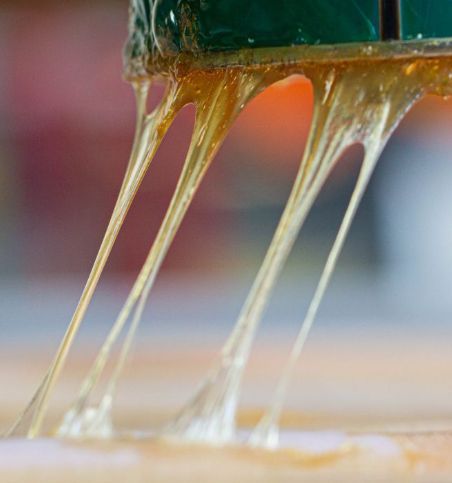 1. Sciencedirect1. On the impact strength of adhesive bonded pin-and-collar joints
International Journal of Adhesion and Adhesives6 February 2023 Volume 122 (Cover date: February 2023) Article 103334
T. M. Brugo, D. Croccolo, A. Zucchelli
https://www.sciencedirect.com/science/article/pii/S0143749623000131/pdfft?md5=34c53451265afba345d155cbb15c7ab9&pid=1-s2.0-S0143749623000131-main.pdf2. Combined effect of seawater and load on methacrylate adhesive
Heliyon22 March 2023 Volume 9, Issue 4 (Cover date: April 2023) Article e14751 Francisco J. Rodríguez-Dopico, R. J. C. Carbas, A. Álvarez García
Francisco J. Rodríguez-Dopico, R. J. C. Carbas, A. Álvarez García
https://www.sciencedirect.com/science/article/pii/S2405844023019588/pdfft?md5=5b83e09bbeacd8ac2ff5ab09a5d1b9e8&pid=1-s2.0-S2405844023019588-main.pdf3. Investigating the function of late-Neolithic ‘husking trays’ from Syrian Jazira through integrated use-alteration and phytolith analyses
Journal of Archaeological Science: Reports 17 November 2022 Volume 47 (Cover date: February 2023) Article 103694
Sergio Taranto, Marta Portillo, Cristina Lemorini
https://www.sciencedirect.com/science/article/pii/S2352409X22003571/pdfft?md5=b92aa798d269e4ecfca74de2d64a3a99&pid=1-s2.0-S2352409X22003571-main.pdf4. Fatigue fracture behavior of cured epoxy adhesive containing a surface crack
Polymer Testing 7 October 2022 Volume 117 (Cover date: January 2023) Article 107821
K. Houjou, H. Akiyama, C. Sato
https://www.sciencedirect.com/science/article/pii/S0142941822003427/pdfft?md5=ced9053b6e94b4c21a25e2d26bf5f15f&pid=1-s2.0-S0142941822003427-main.pdf5. Structural effects in ‘brick-and-mortar’ architecture: Bio-inspired ceramic matrix composites developed through a new method
Ceramics International 13 October 2022 Volume 49, Issue 3 (Cover date: 1 February 2023) Pages 5042-5048
Anzhe Wang, Shuai Wang, Peng Zhou
https://www.sciencedirect.com/science/article/pii/S0272884222035982/pdfft?md5=d29fde0631eef522885834c8bb1ccbb1&pid=1-s2.0-S0272884222035982-main.pdf6. Reversible adhesives and debondable joints for fibre-reinforced plastics: Characteristics, capabilities, and opportunities
Materials Chemistry and Physics 1 February 2023 Volume 299 (Cover date: 15 April 2023) Article 127464
Jacob Goodenough, Annabel Fitzgerald, Ian Bond
https://www.sciencedirect.com/science/article/pii/S0254058423001724/pdfft?md5=045387678e3c21d7d9d925abdbc8906f&pid=1-s2.0-S0254058423001724-main.pdf7. Mechanical performance and damage monitoring of CFRP thermoplastic laminates with an open hole repaired by 3D printed patches
Composite Structures 12 October 2022 Volume 303 (Cover date: 1 January 2023) Article 116308
Lijun Li, Wenyao Liu, Zhiyong Zhao
https://www.sciencedirect.com/science/article/pii/S0263822322010406/pdfft?md5=6cf9876faad753f4021bf198d1c40318&pid=1-s2.0-S0263822322010406-main.pdf8. Promoting bonding strength between internal Al-Si based gradient coating and aluminum alloy cylinder bore by forming homo-epitaxial growth interface
Materials & Design 18 February 2023 Volume 227 (Cover date: March 2023) Article 111764
Guo-zheng Ma, Peng-fei He, Dong-yu He
https://www.sciencedirect.com/science/article/pii/S026412752300179X/pdfft?md5=fbe34ade30fdfacb539c4b916b85ff4a&pid=1-s2.0-S026412752300179X-main.pdf9. Adhesive performance and impermeability mechanism of loess embankment using caster oil based polyurethane reinforce
Construction and Building Materials 14 December 2022 Volume 364 (Cover date: 18 January 2023) Article 130006
Xinxing Zhou, Yancong Zhang, Song Xu
https://www.sciencedirect.com/science/article/pii/S0950061822036625/pdfft?md5=1a09dbb9310bf59492affbd7175f92cb&pid=1-s2.0-S0950061822036625-main.pdf10. Improvements in the thermal, mechanical and electrical conductivity properties of a structural adhesive: A preliminary study
International Journal of Adhesion and Adhesives 13 December 2022 Volume 122 (Cover date: February 2023) Article 103317
M. Mabaya, R. A. A. Aguiar, J. P. B. Souza
https://www.sciencedirect.com/science/article/pii/S0143749622002330/pdfft?md5=cb1f2ca20bd976d184663da7254e3e2f&pid=1-s2.0-S0143749622002330-main.pdf11. Superhydrophobic and highly oleophobic coatings based on litchi-like FDA-SiO2-PS nanocomposite with excellent self-cleaning and anti-bioadhesion performances
Colloids and Surfaces A: Physicochemical and Engineering Aspects 1 April 2023 Volume 667 (Cover date: 20 June 2023) Article 131395
Lili Tian, Miaomiao Sun, Hong Hao
https://www.sciencedirect.com/science/article/pii/S092777572300479X/pdfft?md5=6b14cd7f3ccfa2a93597641886395585&pid=1-s2.0-S092777572300479X-main.pdf12. Effect of roughness and adhesive on the strength of concrete-to-concrete interfaces cast from 3D-printed prefabricated plastic formworks
Construction and Building Materials 21 January 2023 Volume 368 (Cover date: 3 March 2023) Article 130423
Kang Zhao, Zhongjun Hu, Yan Xu
https://www.sciencedirect.com/science/article/pii/S0950061823001344/pdfft?md5=78e937c1df7bdc68bfea65ea5cb27844&pid=1-s2.0-S0950061823001344-main.pdf13. Application of a new strategy for time-efficient laser treatment of galvanized steel substrates to improve the adhesion properties
Journal of Manufacturing Processes 29 March 2023 Volume 94 (Cover date: 26 May 2023) Pages 10-19
Dietrich Voswinkel, Olexandr Grydin, Mirko Schaper
https://www.sciencedirect.com/science/article/pii/S1526612523002682/pdfft?md5=8b3f49b0890de0ea6033a66513a7ba54&pid=1-s2.0-S1526612523002682-main.pdf14. Simplified static shear strength prediction model for adhesively bonded joints assembled with brittle adhesives
Mechanics Research Communications 24 November 2022 Volume 127 (Cover date: January 2023) Article 104022
Francesco Marchione
https://www.sciencedirect.com/science/article/pii/S0093641322001549/pdfft?md5=efadd283aaa96db0722bb54601261bcf&pid=1-s2.0-S0093641322001549-main.pdf15. Quantification of interfacial interaction related with adhesive membrane fouling by genetic algorithm back propagation (GABP) neural network
Journal of Colloid and Interface Science 9 February 2023 Volume 640 (Cover date: 15 June 2023) Pages 110-120
Bowen Li, Liguo Shen, Qianqian Zeng
https://www.sciencedirect.com/science/article/pii/S0021979723002138/pdfft?md5=dce4997cf77cea0f3c5ae8fe58471697&pid=1-s2.0-S0021979723002138-main.pdf16. Mechanical response of adhesive and hybrid joints containing novel additive manufacturing adherends
Construction and Building Materials 1 April 2023 Volume 379 (Cover date: 23 May 2023) Article 131230
P. Golewski, T. Sadowski, M. Nowicki
https://www.sciencedirect.com/science/article/pii/S0950061823009431/pdfft?md5=3d0691e67e1d3aafd129fab117147323&pid=1-s2.0-S0950061823009431-main.pdf17. Reversible adhesive hydrogel with enhanced sampling efficiency boosted by hydrogen bond and van der Waals force for visualized detection
Chemical Engineering Journal 21 November 2022 Volume 455 (Cover date: 1 January 2023) Article 140493
Guangfa Wang, Yong Liu, Xincun Dou
https://www.sciencedirect.com/science/article/pii/S1385894722059733/pdfft?md5=8e4ef4b322cee89bb282aca4c3651028&pid=1-s2.0-S1385894722059733-main.pdf18. Research on the influence mechanism and modification technology of UV-curing adhesive on the HPLD thermal-induced misalignment
International Journal of Adhesion and Adhesives 28 December 2022 Volume 121 (Cover date: January 2023) Article 103320
Yixiong Yan, Yu Zheng, Xiao-min Chen
https://www.sciencedirect.com/science/article/pii/S0143749622002366/pdfft?md5=39913362b5ad192d5c6ada9e010c43f9&pid=1-s2.0-S0143749622002366-main.pdf19. Influence of single or multi-factor coupling of temperature, humidity and load on the aging failure of adhesively bonded CFRP / aluminum alloy composite joints for automobile applications
International Journal of Adhesion and Adhesives 17 February 2023 Volume 123 (Cover date: April 2023) Article 103345
Guofeng Qin, Liyun Zheng, YuanWu Wang
https://www.sciencedirect.com/science/article/pii/S0143749623000246/pdfft?md5=ad61012d756df23cb88a78e38888ef6d&pid=1-s2.0-S0143749623000246-main.pdf20. Adhesive behavior between dissimilar materials subjected to thermo-elastic loadings with normal-tangential coupling effect
Applied Mathematical Modelling 27 October 2022 Volume 115 (Cover date: March 2023) Pages 360-384
Qing-Hui Luo, Yue-Ting Zhou, Mehmet Ali. Guler
https://www.sciencedirect.com/science/article/pii/S0307904X22005108/pdfft?md5=cd80b9cf2cc6e5bed8ad93a820151252&pid=1-s2.0-S0307904X22005108-main.pdf21. Construction of adhesive and bioactive silk fibroin hydrogel for treatment of spinal cord injury
Acta Biomaterialia 27 December 2022 Volume 158 (Cover date: 1 March 2023) Pages 178-189
Yuanshan Liu, Zhuangzhuang Zhang, Renjun Pei
https://www.sciencedirect.com/science/article/pii/S1742706122008583/pdfft?md5=bbc1dfec3d23a0dd364e49febdb61201&pid=1-s2.0-S1742706122008583-main.pdf22. A “T.E.S.T.” hydrogel bioadhesive assisted by corneal cross-linking for in situ sutureless corneal repair
Bioactive Materials 11 February 2023 Volume 25 (Cover date: July 2023) Pages 333-346
Meiyan Li, Ruoyan Wei, Xingtao Zhou
https://www.sciencedirect.com/science/article/pii/S2452199X23000440/pdfft?md5=eda19374c812b1711b56eb769b0e9758&pid=1-s2.0-S2452199X23000440-main.pdf23. Role of surface structures on long term stability of adhesive joints between Ti–15V–3Cr–3Sn–3Al and polyether-ether-ketone
International Journal of Adhesion and Adhesives 9 October 2022 Volume 120 (Cover date: January 2023) Article 103282
Miriam Löbbecke, Tolga J. Bayerbasi, Jan Haubrich
https://www.sciencedirect.com/science/article/pii/S0143749622001981/pdfft?md5=bba632557a190699d34c335ed3154310&pid=1-s2.0-S0143749622001981-main.pdf24. Facile and binder-free fabrication of deep colors on cotton fabrics with hand-feel enhancement via screen printing
Colloids and Surfaces A: Physicochemical and Engineering Aspects 23 February 2023 Volume 665 (Cover date: 20 May 2023) Article 131178
Bo Li, Jun Wang, Fengyan Ge
https://www.sciencedirect.com/science/article/pii/S0927775723002625/pdfft?md5=84576aa9ff7b4f8c902d26df723a2d2e&pid=1-s2.0-S0927775723002625-main.pdf25. Development of cell adhesive and inherently antibacterial polyvinyl alcohol/polyethylene oxide nanofiber scaffolds via incorporating chitosan for tissue engineering
International Journal of Biological Macromolecules 11 March 2023 Volume 236 (Cover date: 1 May 2023) Article 124004
Qiang Yang, Jing Guo, Xin Zhang
https://www.sciencedirect.com/science/article/pii/S014181302300898X/pdfft?md5=b38d70be63ec358b43366565bd4d3d39&pid=1-s2.0-S014181302300898X-main.pdf26. Exploring the use of butadiene rubbers as a binder in composite cathodes for all-solid-state lithium batteries
Journal of Industrial and Engineering Chemistry 25 February 2023 Volume 122 (Cover date: 25 June 2023) Pages 341-348
Young-Jun Lee, Seung-Bo Hong, Dong-Won Kim
https://www.sciencedirect.com/science/article/pii/S1226086X23001181/pdfft?md5=43e31c378c4e73ce80d586c37915f46e&pid=1-s2.0-S1226086X23001181-main.pdf27. Atomistic investigation on interfacial properties of glass surfaces modeling plasma modification and the influence of wettability conditions on adhesion
International Journal of Adhesion and Adhesives 28 January 2023 Volume 122 (Cover date: February 2023) Article 103330
Yuhai Li, Hao Liu, Caizhen Yao
https://www.sciencedirect.com/science/article/pii/S014374962300009X/pdfft?md5=7479998288bc7e16abb78b01b2dafafd&pid=1-s2.0-S014374962300009X-main.pdf28. Comparison of tensile bond strength of denture reline materials on denture bases fabricated with CAD-CAM technology
The Journal of Prosthetic Dentistry 6 August 2021 Volume 129, Issue 4 (Cover date: April 2023) Pages 616-622
Amireh N. Awad, Seok-Hwan Cho, Jenn-Hwan Chen
https://www.sciencedirect.com/science/article/pii/S0022391321003656/pdfft?md5=5fd572f6e7718e0e95953d9df1ab4996&pid=1-s2.0-S0022391321003656-main.pdf29. Alkali-activated binder with waste photovoltaic glass powder and blast furnace slag as precursors: Performance study, shrinkage- reducing technology and mechanism analysis
Journal of Non-Crystalline Solids 7 March 2023 Volume 609 (Cover date: 1 June 2023) Article 122263
Jianjun Zhao, Shuang Li
https://www.sciencedirect.com/science/article/pii/S002230932300131X/pdfft?md5=9f778d381ab8f2e77691927968298854&pid=1-s2.0-S002230932300131X-main.pdf30. Eco-friendly and special-shaped bamboo binderless fiberboards fabricated by self-bonding technology: Effect of bamboo fibers with different sizes
Industrial Crops and Products 26 January 2023 Volume 194 (Cover date: April 2023) Article 116300
Jiangjing Shi, Tuhua Zhong, Hong Chen
https://www.sciencedirect.com/science/article/pii/S092666902300064X/pdfft?md5=6b054de5e9fc3b7f3cf0f4396a275862&pid=1-s2.0-S092666902300064X-main.pdf31. Macrophage membrane-biomimetic adhesive polycaprolactone nanocamptothecin for improving cancer-targeting efficiency and impairing metastasis
Bioactive Materials 23 June 2022 Volume 20 (Cover date: February 2023) Pages 449-462
Kangkang Ying, Yifeng Zhu, Hangxiang Wang
https://www.sciencedirect.com/science/article/pii/S2452199X22002791/pdfft?md5=5d29cfcc24d198ed8d24ea232e6f8da5&pid=1-s2.0-S2452199X22002791-main.pdf32. Immuno-engineered mRNA combined with cell adhesive niche for synergistic modulation of the MSC secretome
Biomaterials 26 December 2022 Volume 294 (Cover date: March 2023) Article 121971
Norman Michael Drzeniek, Nourhan Kahwaji, Manfred Gossen
https://www.sciencedirect.com/science/article/pii/S0142961222006111/pdfft?md5=6eeede1770c6713ca3259765acff9d51&pid=1-s2.0-S0142961222006111-main.pdf	2. Springer1. Effect of conditioning on microtensile bond strength of universal adhesives to primary enamel
Dina Hamdy, Stefanie Amend, Susanne Lücker… in Oralprophylaxe & Kinderzahnheilkunde (2023)
https://link.springer.com/content/pdf/10.1007%2Fs44190-023-0640-y.pdf?pdf=core2. Role of Adhesives in Sustainable Packaging
Dietrich Crail in adhesion ADHESIVES + SEALANTS (2023)
https://link.springer.com/content/pdf/10.1007%2Fs35784-022-0907-4.pdf?pdf=core3. Primer application technique and remaining dentin thickness affected microtensile bond strength of contemporary dentin adhesives under simulated pulp pressure
Paphawee Somrit, Yanee Tantilertanant, Sirivimol Srisawasdi in Clinical Oral Investigations (2023)
https://link.springer.com/content/pdf/10.1007%2Fs00784-022-04699-0.pdf?pdf=core4. A viscoelastic–viscoplastic model for adhesives subjected to reversed cyclic load
Yi Chen, Lloyd V. Smith in Mechanics of Time-Dependent Materials (2023)
https://link.springer.com/content/pdf/10.1007%2Fs11043-023-09589-w.pdf?pdf=core5. Efficient encapsulation of isocyanates in PCL/PLA biodegradable microcapsules for adhesives
António Aguiar, Mónica V. Loureiro, Isabel Pinho… in Journal of Materials Science (2023)
https://link.springer.com/content/pdf/10.1007%2Fs10853-023-08160-9.pdf?pdf=core6. Effects of Hydrolytic Aging on Constitutive Behavior of Silicone Adhesives in Seawater and Distilled Water
M. Shaafaey, W. Miao, A. Bahrololoumi, O. Nabinejad, R. Dargazany in Experimental Mechanics (2023)
https://link.springer.com/content/pdf/10.1007%2Fs11340-022-00902-1.pdf?pdf=core7. Bonded lingual retainer adhesives and discoloration
Ass. Prof. Sabahat Yazıcıoğlu… in Journal of Orofacial Orthopedics / Fortsch… (2023)
https://link.springer.com/content/pdf/10.1007%2Fs00056-023-00453-7.pdf?pdf=core8. Effect of various orthodontic adhesives on enamel colour changes after fixed treatment
Journal of Orofacial Orthopedics / Fortschritte der Kieferorthopädie (2023)
https://link.springer.com/content/pdf/10.1007%2Fs00056-021-00338-7.pdf?pdf=core9. Stress Analysis of Single Lap Joint Using Al 6063 and GFRP as Adherents with Bond 108 as Adhesive
N. Nithesh Bhaskar, M. K. Venkatesh in Journal of The Institution of Engineers (I… (2023)
https://link.springer.com/content/pdf/10.1007%2Fs40033-023-00452-3.pdf?pdf=core10. Formulation and Characterization of Chitin-Starch Bio-Based Wood Adhesive for the Manufacturing of Formaldehyde-Free Composite Pboards
Abdelghani Boussetta, Anass Ait Benhamou, Hassan Charii… in Waste and Biomass Valorization (2023)
https://link.springer.com/content/pdf/10.1007%2Fs12649-023-02091-x.pdf?pdf=core11. Sugar-painting inspired branched ureido polymers as high-performance formaldehyde-free wood adhesive
Zhi Li, Guanben Du, Hongxing Yang, Kelu Ni, Sichen Liu… in Wood Science and Technology (2023)
https://link.springer.com/content/pdf/10.1007%2Fs00226-023-01453-x.pdf?pdf=core12. Influence of adhesive on optical fiber-based strain measurements on printed circuit boards
C. Freitas, T. M. Leite, H. Lopes, M. Gomes… in Journal of Materials Science: Materials in… (2023)
https://link.springer.com/content/pdf/10.1007%2Fs10854-023-10017-5.pdf?pdf=core13. Novel adhesive mineral-organic bone cements based on phosphoserine and magnesium phosphates or oxides
Tobias Renner, Paul Otto… in Journal of Materials Science: Materials in… (2023)
https://link.springer.com/content/pdf/10.1007%2Fs10856-023-06714-6.pdf?pdf=core14. Effect of different adhesive systems on dental defects and sensitivity to teeth in composite resin restoration: a systematic review and meta-analysis
Keda Fang, Kenan Chen, Mengqi Shi, Liang Wang in Clinical Oral Investigations (2023)
https://link.springer.com/content/pdf/10.1007%2Fs00784-023-05007-0.pdf?pdf=core15. Eighteen-month clinical evaluation of a new universal adhesive applied in the “no-waiting” technique: a randomized clinical trial
Rossana Aboud Matos de Almeida… in Clinical Oral Investigations (2023)
https://link.springer.com/content/pdf/10.1007%2Fs00784-022-04703-7.pdf?pdf=core16. Adhesive cryogel ps for bridging confined and irregular tissue defects
Yao-Ting Xue, Ming-Yu Chen, Jia-Sheng Cao, Lei Wang… in Military Medical Research (2023)
https://link.springer.com/content/pdf/10.1186%2Fs40779-023-00451-1.pdf?pdf=core17. Corn starch blended polyvinyl alcohol adhesive chemically modified by crosslinking and its applicability as polyvinyl acetate wood adhesive
S. K. Vineeth, Ravindra V. Gadhave in Polymer Bulletin (2023)
https://link.springer.com/content/pdf/10.1007%2Fs00289-023-04746-0.pdf?pdf=core18. Effect of an additional bonding resin on the 5-year performance of a universal adhesive: a randomized clinical trial
M. Victoria Fuentes, Jorge Perdigão, Bruno Baracco… in Clinical Oral Investigations (2023)
https://link.springer.com/content/pdf/10.1007%2Fs00784-022-04613-8.pdf?pdf=core 	                      		 Nguồn: Cục Thông tin khoa học và công nghệ quốc gia